Развитие зрительного внимания                                                    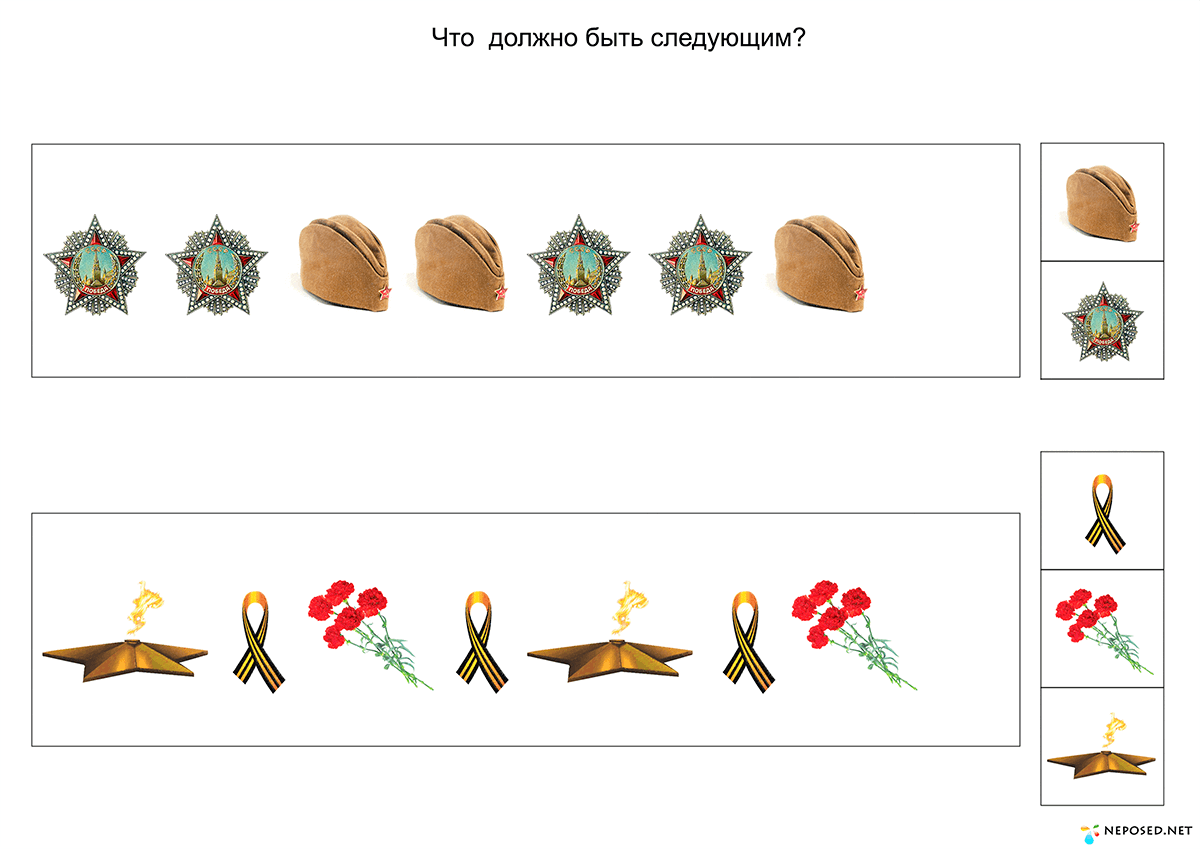 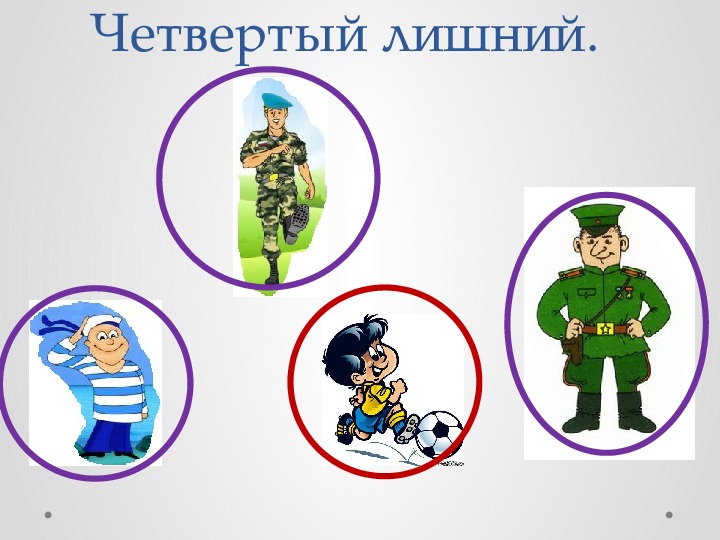 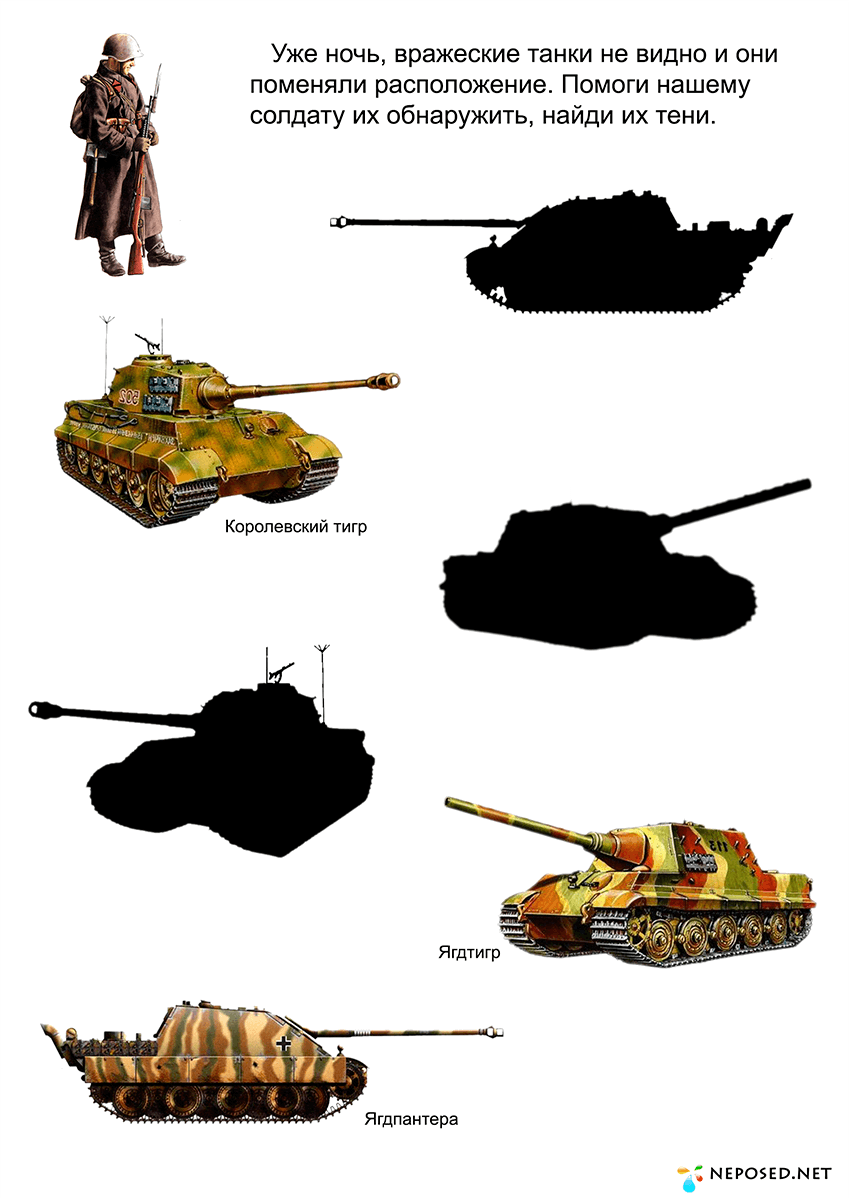 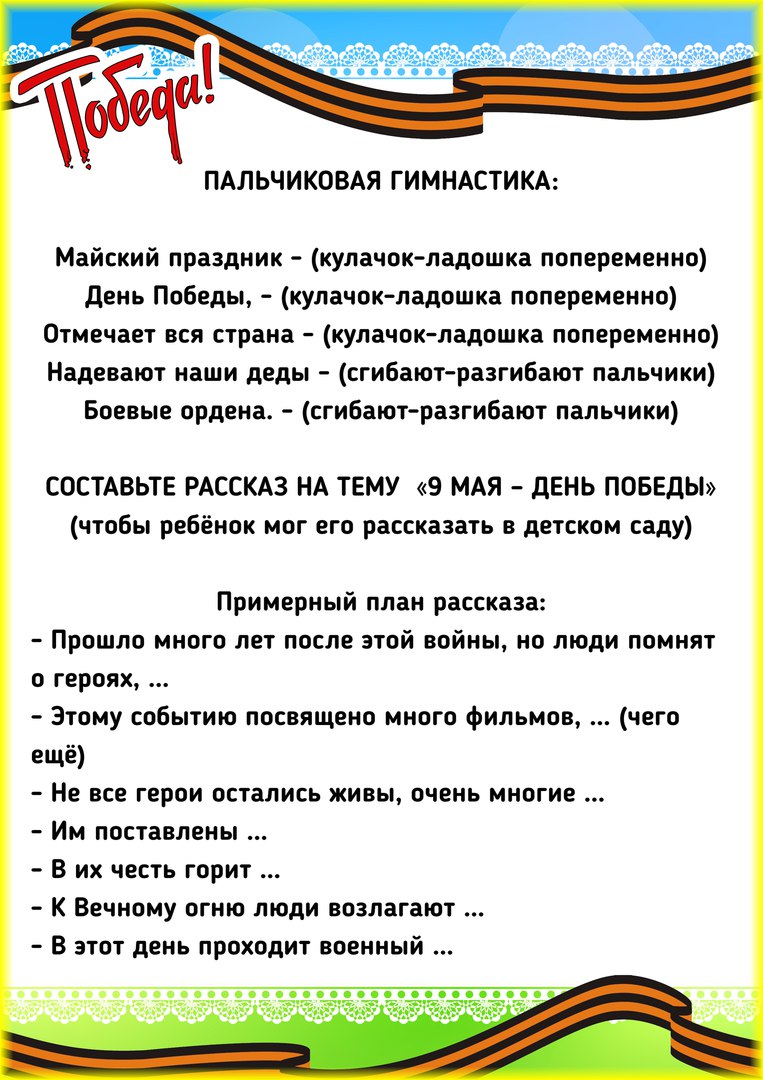 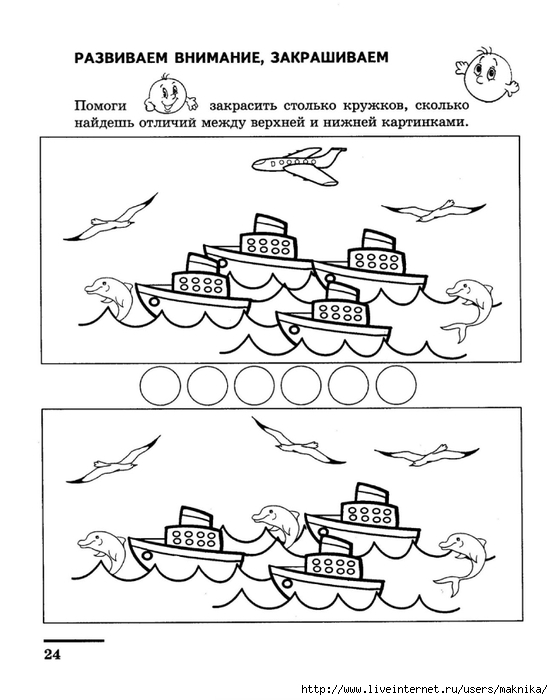 Раскрась картинкуТренировка зрительно-моторной координации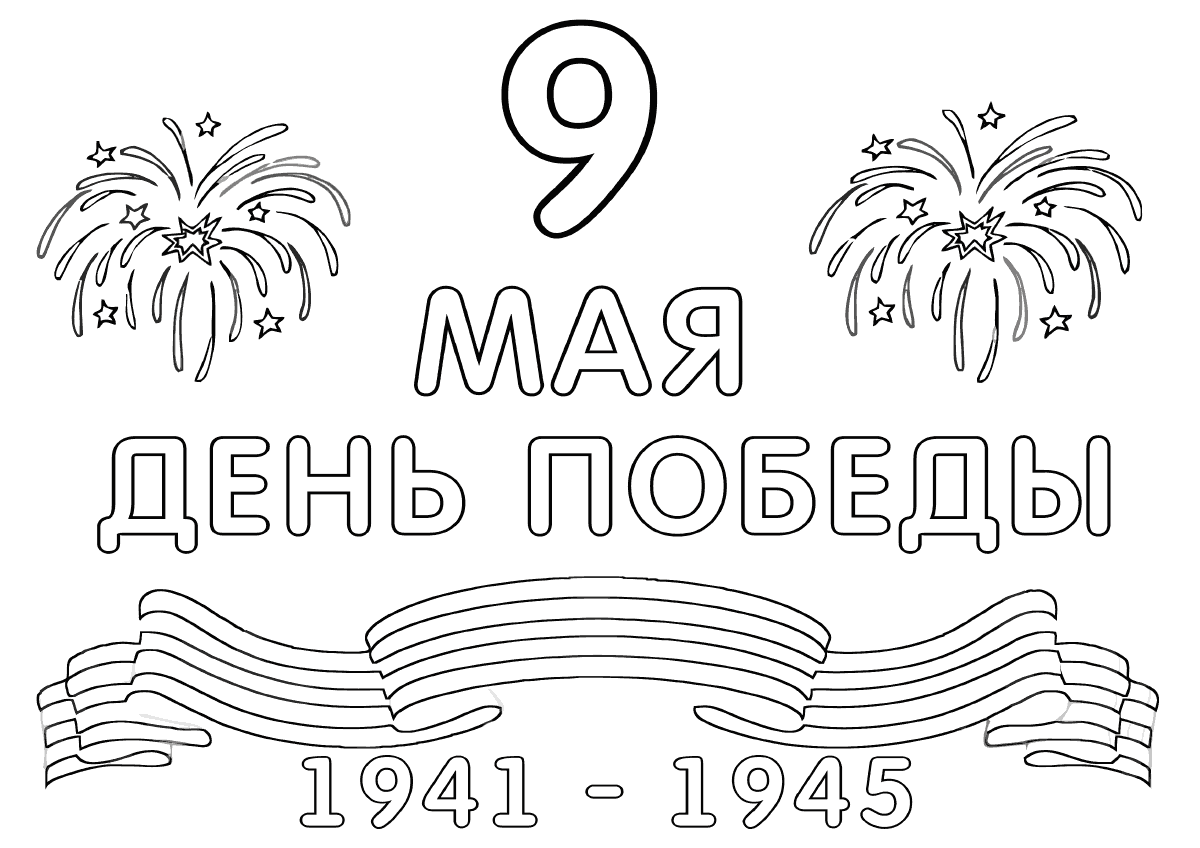 Используя пластилин сделай такую же поделку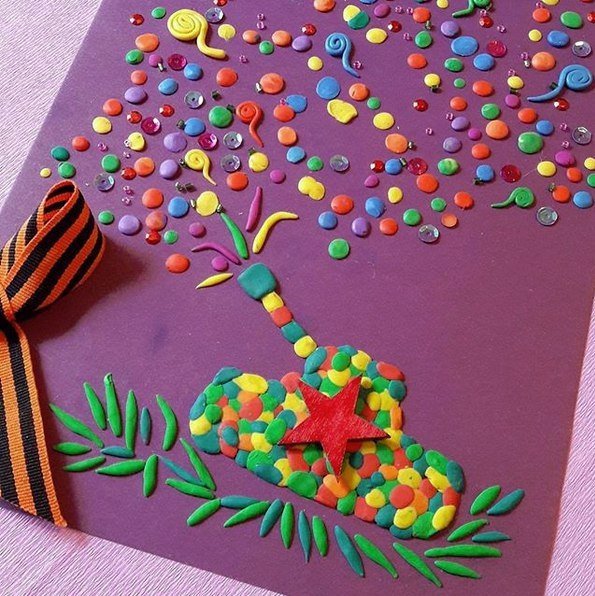 